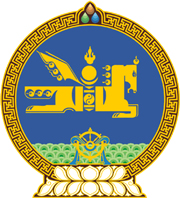 МОНГОЛ УЛСЫН ХУУЛЬ2022 оны 06 сарын 03 өдөр                                                                  Төрийн ордон, Улаанбаатар хот     ОРОН СУУЦ ХУВЬЧЛАХ ТУХАЙ ХУУЛЬД     ӨӨРЧЛӨЛТ ОРУУЛАХ ТУХАЙ	1 дүгээр зүйл.Орон сууц хувьчлах тухай хуулийн 161 дүгээр зүйлийн 3 дахь хэсгийн “иргэний паспортын болон регистрийн” гэснийг “иргэний бүртгэлийн” гэж, 18 дугаар зүйлийн 2 дахь хэсгийн 1 дэх заалтын “регистрийн” гэснийг “иргэний бүртгэлийн” гэж тус тус өөрчилсүгэй.	2 дугаар зүйл.Энэ хуулийг Улсын бүртгэлийн ерөнхий хуульд нэмэлт, өөрчлөлт оруулах тухай хууль хүчин төгөлдөр болсон өдрөөс эхлэн дагаж мөрдөнө.		МОНГОЛ УЛСЫН 		ИХ ХУРЛЫН ДАРГА 				Г.ЗАНДАНШАТАР